Земский собор 1613 года. Правление Михаила Романова (1613-1645)(10 класс, базовый уровень)Цели урока:дать знания о кандидатах на русский престол; выявить основные последствия Смуты, направления их ликвидации, намеченные правительством Михаила Федоровича;развивать навыки работы с исторической картой, навыки анализа, сравнения,  умение работать с документами;способствовать развитию патриотизма, воспитывать интерес к истории России.Тип урока: Урок получения новых знанийФорма урока: урок - беседаМетоды: частично – поисковый, исследовательскийСредства обучения: предметные (учебники), практические (составление конспекта по деятельности Михаила Романова), интеллектуальные (анализ, синтез, сравнение, сопоставление)Виды деятельности: фронтальная, индивидуальная Оборудование урока: интерактивная доска (компьютер, проектор), презентация, учебники, тетради.План урока:Претенденты на русский  престол в 1613 году.Иван Сусанин: легенда и правда.Задачи правления Михаила Романова (1613 – 1645 гг.)Особенности правления Михаила Романова.Внутренняя и внешняя политика Михаила Романова.      Сразу же после освобождения Москвы в октябре 1612 г. по городам были посланы грамоты о присылке в Москву выборных людей, по 10 представителей от каждого города, для "Государева обиранья". К январю 1613 г. выборные от 50 городов собрались в Москве и, вместе с высшим духовенством, уцелевшими боярами и представителями Москвы, составили Земский Собор. 6 января 1613 года начал  свою деятельность Земской собор, целью которого было избрание нового царя. Выдвинуто было более десяти кандидатов. Задание: -  Попробуйте по словесному портрету  определить исторического деятеля, о котором идёт речь (после отгадывания  на слайде появляется изображение исторического деятеля)«Происходил из древнего княжеского рода, службу начал в 1593 при дворе Федора Ивановича, при Борисе Годунове стал стряпчим, при Лжедмитрии I (присягнув ему) – стольником, при Василии Шуйском был назначен воеводой. После низложения Шуйского присягнул польскому королевичу Владиславу, однако когда польский король Сигизмунд III стал претендовать на русский престол, вошел в Первое ополчение, руководимое П.Ляпуновым. Был одни из руководителей Второго ополчения».(Д.М. Пожарский)«В 1610 -1612 гг. участвовал в целом ряде сражений против поляков, был одним из руководителей Первого ополчения. После изгнания поляков  и до избрания Царя был избран главным и единственным правителем государства. За свои деяния получил титул "Спасителя Отечества".(Д.Т. Трубецкой)«Наследник польского престола, по договору от 1610 года должен был занять Московский престол».(Владислав IV)«Родился в 1611году, сразу после рождения  был провозглашён калужским царём. Сторонники называли его Иван Дмитриевич и считали претендентом на русский престол».(Сын Марины Мнишек, «Ворёнок»)«Его родители  был насильно подстрижены в монахи Борисом Годуновым, а их имущество было конфисковано. Несколько лет он прожил в монастыре. При воцарении Лжедмитрия I его семье было возвращено всё имущество и он вместе с матерью возвращается в Москву. После освобождения Москвы Вторым ополчением он вместе с матерью уезжает в костромской край».(Михаил Фёдорович Романов)Задание:  - Как вы думаете,  почему из такого большого количества претендентов,  выбор пал на 17 – летнего Михаила Фёдоровича Романова?Возможные ответы:1)  родственные связи (являлся племянником последнего царя из династии Рюриковичей)2) возраст (легко управлять)3) не принимал участие в борьбе за власть в период Смутного времени ( не входил ни в одну из группировок)21 февраля 1613 г. Михаил Романов был провозглашён царём Московского государства и Собор принёс ему присягу. Затем были отправлены послы от Собора к Михаилу, жившему со своей матерью в Ипатьевском монастыре под Костромой.Задание:  Рассмотрите внимательно  иллюстрации и скажите, образ какой исторической личности,  они иллюстрируют (Ответ:  Ивана Сусанина)Вопросы:   - Что вам известно об этой исторической личности? В чём заключался подвиг костромского крестьянина Ивана Сусанина? ( Как только стало известно, что Михаил -  Некоторые историки ставили мпод сомнение сущекствование самого Ивна Сусанина, другие считали что подвиг он совершил не один. Нов царских указах история подвига Ивана Сусанина в XVII в. фиксировалась трижды: в 1619 (7128), 1633 (7141) и 1691 (7200) гг.  Первый документ - обельная грамота спасенного царя Михаила Федоровича (1619 [7128] г., 30 ноября) - так повествует о произошедших в Костромском уезде событиях:
Как мы Великий Государь Царь и Великий Князь Михайло Федорович всея Руси в прошлом во 121 году были на Костроме, и в те поры приходили в Костромской уезд Польские и Литовские люди, а тестя его Богдашкова Ивана Сусанина в те поры Литовские люди изымали и его пытали великими немерными пытками. А пытали у него, где в те поры мы Великий Государь Царь и Великий Князь Михайло Федорович всея Руси были, и он Иван ведал про нас Великого Государя, где мы в те поры были, терпя от тех Польских и Литовских людей немерные пытки, про нас Великого Государя тем Польским и Литовским людям, где мы в те поры были, не сказал, и Польские и Литовские люди замучили его до смерти

Аналогичный рассказ о подвиге Сусанина содержит и указ от 30 января 1633 (7141) г. Последний в XVII в. указ, касавшийся потомков Сусанина, появился в правление царей Ивана и Петра в сентябре 1691 (7200) г. -  Какое событие могло повториться в России если бы полякам удалось захватить Михаила Фёдоровича? Почему?Послы Собора долго упрашивали Михаила и его мать (отец Михаила, митрополит Филарет, был в польском плену) стать царём.Вопрос:   - Как выдумаете почему?Вопрос:  Какие задачи стояли перед Михаилом Фёдоровичем в начале его правления?Работа с учебником:  почитайте про правление Михаила Фёдоровича и выпишите: Особенности его правления (правил с помощью Земских соборов, с 1619  - 1633 год  соправителем являлся его отец патриарх Филарет, который вернулся из польского плена)направления его деятельности  с характеристикой каждого из них (выписать внутреннюю и внешнюю политику)результаты его царствования.При проверке правильные ответы показаны на презентации.Задания и вопросы:   Покажите на карте,  какие территории Россия получила в результате Столбовского мира и Деулинского перемирия.В чём значение Поляновского мирного договора (был письменно зафиксирован отказ польского короля Владислава от претензий на русский престол, таким образом,  Польша признала законность избрания Михаила Федоровича)Как повлиял о поражение в Смоленской войне на внутреннюю политику Михаила Романова? (была проведена военная реформа)Что позволяет говорить о зарождении самодержавия в данный период.Великий русский писатель Николай Васильевич Гоголь отмечал: «Ни один царский дом не начинался так необыкновенно, как начался дом Романовых. Его начало было уже подвиг любви. Последний и низший подданный в государстве принес и положил свою жизнь для того, чтобы дать нам царя, и сею чистою жертвою связал уже неразрывно государя с подданным».            Правление первого из Романовых – Михаила Федоровича – пришлось на тяжёлоё время. Ему удалось решить главную задачу, преодолеть последствия Смутного времени,  восстановить нормальное хозяйство и торговлю. И хоть его правление опиралось на деятельность Земских соборов и соправление патриарха Филарета, тем не менее,   ему удалось сплотить вокруг себя всё общество.1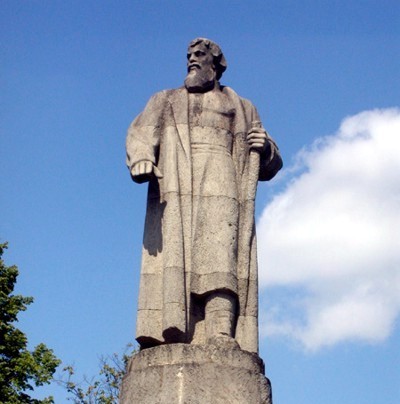 2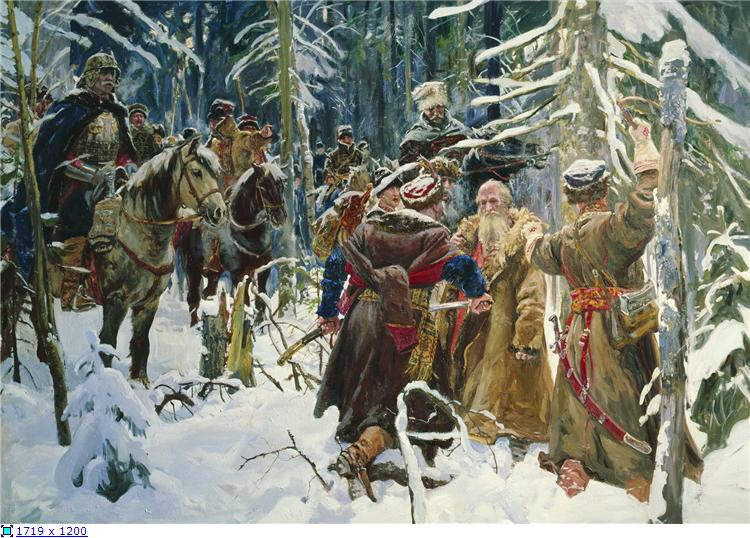 3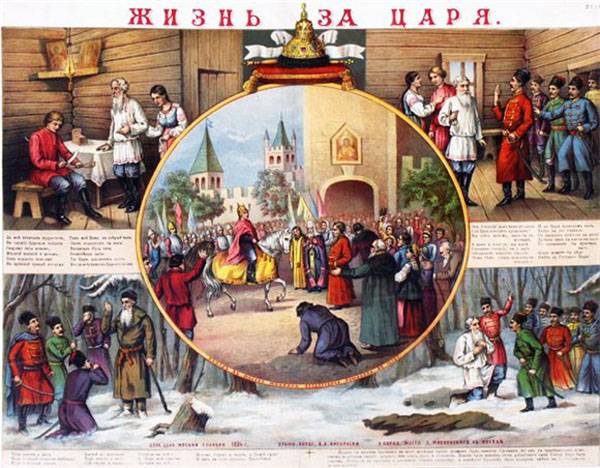 Фёдорович был избран на престол, один отряд поляков направился к Костроме, чтобы найти и убить Михаила. Когда поляки подошли к Костроме, они начали спрашивать у людей, где находится Михаил. Когда Иван Сусанин, которому был задан этот вопрос, спросил у поляков, зачем им нужно знать это, те отвечали, что хотят поздравить нового царя с избранием на престол. Но Сусанин не поверил им и послал своего зятя предупредить Михаила об опасности. Сам же он сказал полякам так: "Тут дороги нет, давайте я проведу вас лесом, по ближнему пути».  Сусанин завёл поляков вглубь леса, заподозрив обман поляки убили Сусанина, но и сами погибли) 